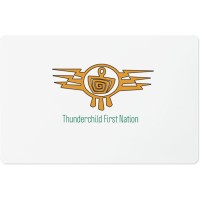 Graduation Incentive Application$250.00 High School Graduation IncentiveDate:Name:School:Graduation Date:Mailing Address:Status Number:Student Signature Please attach a letter of confirmation from the school stating the students name and date of graduation. Applications may be sent to: postsec@thunderchild.ca 